السؤال الثاني:- ضعي علامة ( √ ) نهاية العبارة الصحيحة وعلامة ( × ) نهاية العبارة الخاطئة فيما يآتي:     السوال الثالث:- اذكري مثالا لكل من مظاهر السطح الآتية في دول مجلس التعاون الخليجي السوال االرابع :- صلي العبارة المناسبة من المجموعة ( أ ) مايناسبها من المجموعة ( ب ) ــــــــــــــــــــــــــــــــــــــــــــــــــــــــــــــــــــــــــــــــــــــــــــــــــــــــــــــــــــــــــــــــــــــــــــــ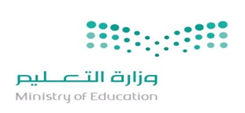 المادة:الدراسات الاجتماعية الصف:الثاني  المتوسط الزمن:ساعة ونصف السنة الدراسية:1443اختبار مادة  الاجتماعيات  للصف الثاني المتوسط الفصل الدراسي الثاني  الدور الاول لعام 1443هـأجيبي مستعينة بالله على الأسئلة التاليةالسؤال الأول:- اختاري الإجابة الصحيحة من الفقر الاختيارية التالية بوضع دائرة حول الحرف :ـترتيب الأعمال والأنشطة وفق أهميتها مع مراعاة  الزمن المطلوب لتنفيذها هي: ترتيب الأعمال والأنشطة وفق أهميتها مع مراعاة  الزمن المطلوب لتنفيذها هي: ترتيب الأعمال والأنشطة وفق أهميتها مع مراعاة  الزمن المطلوب لتنفيذها هي: ترتيب الأعمال والأنشطة وفق أهميتها مع مراعاة  الزمن المطلوب لتنفيذها هي: ترتيب الأعمال والأنشطة وفق أهميتها مع مراعاة  الزمن المطلوب لتنفيذها هي: ترتيب الأعمال والأنشطة وفق أهميتها مع مراعاة  الزمن المطلوب لتنفيذها هي: ترتيب الأعمال والأنشطة وفق أهميتها مع مراعاة  الزمن المطلوب لتنفيذها هي: ترتيب الأعمال والأنشطة وفق أهميتها مع مراعاة  الزمن المطلوب لتنفيذها هي: أأولويات التخطيط  بإدارة الوقت ج الهوايات دأنماط الهواية إدارة الوقت حسب التوقيت الزمني يكون حسب:  إدارة الوقت حسب التوقيت الزمني يكون حسب:  إدارة الوقت حسب التوقيت الزمني يكون حسب:  إدارة الوقت حسب التوقيت الزمني يكون حسب:  إدارة الوقت حسب التوقيت الزمني يكون حسب:  إدارة الوقت حسب التوقيت الزمني يكون حسب:  إدارة الوقت حسب التوقيت الزمني يكون حسب:  إدارة الوقت حسب التوقيت الزمني يكون حسب:  أالشهور والأسابيعبالفترات جالأيام والساعات والدقائق  دالفصل الدراسي  يبلغ عدد أنماط الهوايات :  يبلغ عدد أنماط الهوايات :  يبلغ عدد أنماط الهوايات :  يبلغ عدد أنماط الهوايات :  يبلغ عدد أنماط الهوايات :  يبلغ عدد أنماط الهوايات :  يبلغ عدد أنماط الهوايات :  يبلغ عدد أنماط الهوايات : أ4 ب 5 ج8 د10 من الهوايات التي تساهم في بناء الشخصية هواية: من الهوايات التي تساهم في بناء الشخصية هواية: من الهوايات التي تساهم في بناء الشخصية هواية: من الهوايات التي تساهم في بناء الشخصية هواية: من الهوايات التي تساهم في بناء الشخصية هواية: من الهوايات التي تساهم في بناء الشخصية هواية: من الهوايات التي تساهم في بناء الشخصية هواية: من الهوايات التي تساهم في بناء الشخصية هواية: أقراءة تاريخ شخصيات العظماء ب السفر ججمع الطوابع البريديه دالسباحة من أمثلة هوايات الإبداع:من أمثلة هوايات الإبداع:من أمثلة هوايات الإبداع:من أمثلة هوايات الإبداع:من أمثلة هوايات الإبداع:من أمثلة هوايات الإبداع:من أمثلة هوايات الإبداع:من أمثلة هوايات الإبداع:أالرسم ب كرة القدم ج التحف القديمة دالقراءة الجهة التي تصدر النظام في المملكة العربية السعودية : الجهة التي تصدر النظام في المملكة العربية السعودية : الجهة التي تصدر النظام في المملكة العربية السعودية : الجهة التي تصدر النظام في المملكة العربية السعودية : الجهة التي تصدر النظام في المملكة العربية السعودية : الجهة التي تصدر النظام في المملكة العربية السعودية : الجهة التي تصدر النظام في المملكة العربية السعودية : الجهة التي تصدر النظام في المملكة العربية السعودية : أمجلس الشورى ب مجلس الوزراء جهيئة الخبراء دنظام المناطق يمر صدور النظام بعدد من المراحل آخرها مرحلة: يمر صدور النظام بعدد من المراحل آخرها مرحلة: يمر صدور النظام بعدد من المراحل آخرها مرحلة: يمر صدور النظام بعدد من المراحل آخرها مرحلة: يمر صدور النظام بعدد من المراحل آخرها مرحلة: يمر صدور النظام بعدد من المراحل آخرها مرحلة: يمر صدور النظام بعدد من المراحل آخرها مرحلة: يمر صدور النظام بعدد من المراحل آخرها مرحلة: أالاقتراح ب النشر جالاصدار دالدراسة يعد نظام حماية الطفل أحد الأنظمة: يعد نظام حماية الطفل أحد الأنظمة: يعد نظام حماية الطفل أحد الأنظمة: يعد نظام حماية الطفل أحد الأنظمة: يعد نظام حماية الطفل أحد الأنظمة: يعد نظام حماية الطفل أحد الأنظمة: يعد نظام حماية الطفل أحد الأنظمة: يعد نظام حماية الطفل أحد الأنظمة: أالاساسية بالخاصة جالعامة د المشتركة هو جزء من الأرض تجتمع فيه صفات طبيعية أواجتماعية وتجعله وحدة خاصه : هو جزء من الأرض تجتمع فيه صفات طبيعية أواجتماعية وتجعله وحدة خاصه : هو جزء من الأرض تجتمع فيه صفات طبيعية أواجتماعية وتجعله وحدة خاصه : هو جزء من الأرض تجتمع فيه صفات طبيعية أواجتماعية وتجعله وحدة خاصه : هو جزء من الأرض تجتمع فيه صفات طبيعية أواجتماعية وتجعله وحدة خاصه : هو جزء من الأرض تجتمع فيه صفات طبيعية أواجتماعية وتجعله وحدة خاصه : هو جزء من الأرض تجتمع فيه صفات طبيعية أواجتماعية وتجعله وحدة خاصه : هو جزء من الأرض تجتمع فيه صفات طبيعية أواجتماعية وتجعله وحدة خاصه : أالهواية بالأقليم جاللائحة دالخريطة الطبوغرافية  يكتب اسم الخريطة الطبوغرافية باللون: يكتب اسم الخريطة الطبوغرافية باللون: يكتب اسم الخريطة الطبوغرافية باللون: يكتب اسم الخريطة الطبوغرافية باللون: يكتب اسم الخريطة الطبوغرافية باللون: يكتب اسم الخريطة الطبوغرافية باللون: يكتب اسم الخريطة الطبوغرافية باللون: يكتب اسم الخريطة الطبوغرافية باللون: أالأحمر بالبني جالاسود دالأخضر تقع دول مجلس التعاون الخليجي في الجزء الجنوب الغربي من قارة: تقع دول مجلس التعاون الخليجي في الجزء الجنوب الغربي من قارة: تقع دول مجلس التعاون الخليجي في الجزء الجنوب الغربي من قارة: تقع دول مجلس التعاون الخليجي في الجزء الجنوب الغربي من قارة: تقع دول مجلس التعاون الخليجي في الجزء الجنوب الغربي من قارة: تقع دول مجلس التعاون الخليجي في الجزء الجنوب الغربي من قارة: تقع دول مجلس التعاون الخليجي في الجزء الجنوب الغربي من قارة: تقع دول مجلس التعاون الخليجي في الجزء الجنوب الغربي من قارة: أآسيابأفريقياجأوروباداسترالياعدد دول مجلس التعاون الخليجي: عدد دول مجلس التعاون الخليجي: عدد دول مجلس التعاون الخليجي: عدد دول مجلس التعاون الخليجي: عدد دول مجلس التعاون الخليجي: عدد دول مجلس التعاون الخليجي: عدد دول مجلس التعاون الخليجي: عدد دول مجلس التعاون الخليجي: أ6 ب8ج9 د10تقع في العروض المعتدلة وهي لينة وأقل كثافة حشائش :تقع في العروض المعتدلة وهي لينة وأقل كثافة حشائش :تقع في العروض المعتدلة وهي لينة وأقل كثافة حشائش :تقع في العروض المعتدلة وهي لينة وأقل كثافة حشائش :تقع في العروض المعتدلة وهي لينة وأقل كثافة حشائش :تقع في العروض المعتدلة وهي لينة وأقل كثافة حشائش :تقع في العروض المعتدلة وهي لينة وأقل كثافة حشائش :تقع في العروض المعتدلة وهي لينة وأقل كثافة حشائش :أالسافانا بالاستبس ج الأرطى  دالعرعر تكون خطوط الكنتور في المناطق المرتفعة :تكون خطوط الكنتور في المناطق المرتفعة :تكون خطوط الكنتور في المناطق المرتفعة :تكون خطوط الكنتور في المناطق المرتفعة :تكون خطوط الكنتور في المناطق المرتفعة :تكون خطوط الكنتور في المناطق المرتفعة :تكون خطوط الكنتور في المناطق المرتفعة :تكون خطوط الكنتور في المناطق المرتفعة :أمتقاربه ب متباعدة جمتساوية دأفقية تصدر الأنظمة الاساسية في المملكة العربية السعودية بالأداة الآتية :تصدر الأنظمة الاساسية في المملكة العربية السعودية بالأداة الآتية :تصدر الأنظمة الاساسية في المملكة العربية السعودية بالأداة الآتية :تصدر الأنظمة الاساسية في المملكة العربية السعودية بالأداة الآتية :تصدر الأنظمة الاساسية في المملكة العربية السعودية بالأداة الآتية :تصدر الأنظمة الاساسية في المملكة العربية السعودية بالأداة الآتية :تصدر الأنظمة الاساسية في المملكة العربية السعودية بالأداة الآتية :تصدر الأنظمة الاساسية في المملكة العربية السعودية بالأداة الآتية :أ مرسوم ملكي بتصويت جمهوري جأمر سام  دأمر ملكي النظام هو قواعد وأحكام ملزمة تنظم جانبا محددا.(         ) من نتائج التزام الأنظمة تحمل المسؤلية. (         )يعتبر المناخ الحار الرطب من مقومات جذب السكان. (         )تعيش الجمال والظباء والمها في المناطق الحارة. (         )تقع المملكة العربية السعودية في نطاق الأقاليم الصحراوي الجاف. (         )تحقيق التطوير والتنمية المستدامة من الفوائد التنموية. (         )تنشر الأنظمة السعودية في جريدة أم القرى. (         ) يجب تسجيل المواعيد النهائية لتسليم الأعمال.  (         )يوجد طريقة واحدة لإدارة الوقت.(         )0 1. اسهمت الألعاب الشعبية القديمة في تقوية العلاقات الإجتماعية.(         )11. يعد تسجيل مواعيد الواجبات من مراحل التخطيط.(         )12. يعتمد التخطيط على حسن ادارة الوقت.(         )13. تساعد الخطوط الكنتوريه على رؤية شكل الأرض من خلال الارتفاع.(         )14. من أهم الثروات المعدنية في دول مجلس التعاون الفضه.(         )015من مقومات الصناعة في دول مجلس التعاون الخليجي توافر المواد الخام.(         )الحرات الجزرالهضابالكثبان الرملية( أ )( ب )1-هي نشاط أو اهتمام يمارسه الفرد من اجل تلبية الحاجات الذاتية وتنمية    المهارات والقدرات مقياس الخريطة 2- النسبة بين المسافة على الخريطة والمسافة التي تمثلها الخريطة الطبو غراية 3- رسم توضيحي وتفصيلي لمنطقه محدوده من سطح الارض موضح عليه خطوط الكنتور والمعالم الهواية 4- هي دلالات  رمزية  بصرية  لإظهار ما هو موجود على سطح الارض نقط الارتفاع 5- مجموعة  من النقط التي تحدد  الارتفاع  لمنطقة  معينة الرموز الاصطلاحية 6- وسيلة  مستعملة لتوضيح التضاريس وتسهيل  قراءتها في الخريطة المعالم  الحضارية 7-  يقصد به  الغطاءات النباتية الكثيفة   التظليل 8-هي ما صنعه الانسان  مثل العمران والمدن والقرى   اقليم الغابات انتهت الأسئلةوفقك الله وسدد على درب الخير خطاك